Dear Sir/Madam,THE FOOD HYGIENE (SCOTLAND) REGULATIONS 2006: OFFICIAL CONTROL BIOTOXIN MONITORING (LIVE BIVALVE MOLLUSCS) PROGRAMMEPlease find attached information relating to biotoxin, E coli and phytoplankton samples submitted for testing within Scottish waters for the period ending Friday 20th December 2019.	BIOTOXIN TEST RESULTS (CLASSIFIED AREAS AND COMMERCIAL PROCESSORS)	PHYTOPLANKTON RESULTS	E. COLI TEST RESULTSPlease note the key which accompanies the biotoxin report.  This table continues over the page.  For details of any Temporary Closure Notices and/or Warning Notices please contact your Local Authority Environmental Health Officer for advice.The absence of information is not necessarily indicative of the area being free of biotoxins.  It remains the responsibility of food business operators to ensure that their products comply with all relevant statutory requirements.Please note that this report reflects the weekly biotoxin, E coli and Phyto plankton results reported on Tuesday of each week.  All the results are posted on our website at: http://www.foodstandards.gov.scot/food-safety-standards/advice-business-and-industry/shellfish/shellfish-resultsYours faithfullyCaroline ThomsonShellfish Unit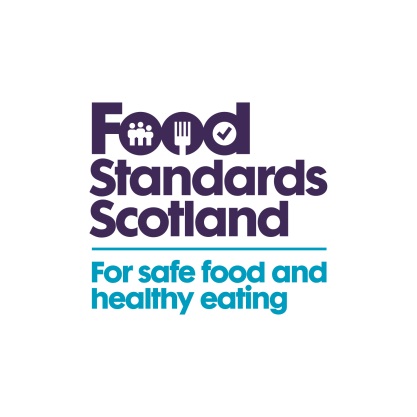 Directors of Environmental HealthInterested Fishery OrganisationsDirectors of Public Health and Consultants in Public Health MedicineFishery OfficesDirectors of Environmental HealthInterested Fishery OrganisationsDirectors of Public Health and Consultants in Public Health MedicineFishery OfficesDirectors of Environmental HealthInterested Fishery OrganisationsDirectors of Public Health and Consultants in Public Health MedicineFishery OfficesMonday 23rd December 2019The action (closure) levels for toxins in shellfish flesh are as follows:The action (closure) levels for toxins in shellfish flesh are as follows:ASP >20mg Domoic/epi-Domoic acid per kg shellfish fleshASP >20mg Domoic/epi-Domoic acid per kg shellfish fleshPSP >800µg STX eq. per kg shellfish fleshPSP >800µg STX eq. per kg shellfish fleshLipophilic toxins (DSP) by MBA - PositiveLipophilic toxins (DSP) by MBA - PositiveOA/DTXs/PTXs together >160µg OA eq. per kg shellfish fleshOA/DTXs/PTXs together >160µg OA eq. per kg shellfish fleshAZAs >160µg AZA eq. per kg shellfish fleshAZAs >160µg AZA eq. per kg shellfish fleshYTXs >1mg YTX eq. per kg shellfish fleshYTXs >1mg YTX eq. per kg shellfish fleshToxin concentrations ≥ action levelToxin detected/clinical signs observed below action levelMU = measurement uncertaintyMU = measurement uncertaintyRL = Reporting Limit [either the LOQ of the method for the toxin/species combination or the concentration of the lowest calibration standard depending on which one is the highest.]RL = Reporting Limit [either the LOQ of the method for the toxin/species combination or the concentration of the lowest calibration standard depending on which one is the highest.]PS = PositivePS = PositiveND = Not DetectedND = Not DetectedNG = NegativeNG = NegativeLOD = Limit of DetectionLOD = Limit of DetectionLOQ = Limit of QuantitationLOQ = Limit of QuantitationInsufficient/Unsuitable sample